DRAFTREQUEST FOR PROPOSALSFORENERGY STORAGENORTH KOHALAISLAND OF HAWAIʻISEPTEMBER 23, 2021Docket No. TBDAppendix H – Interconnection Facilities Cost and Schedule Information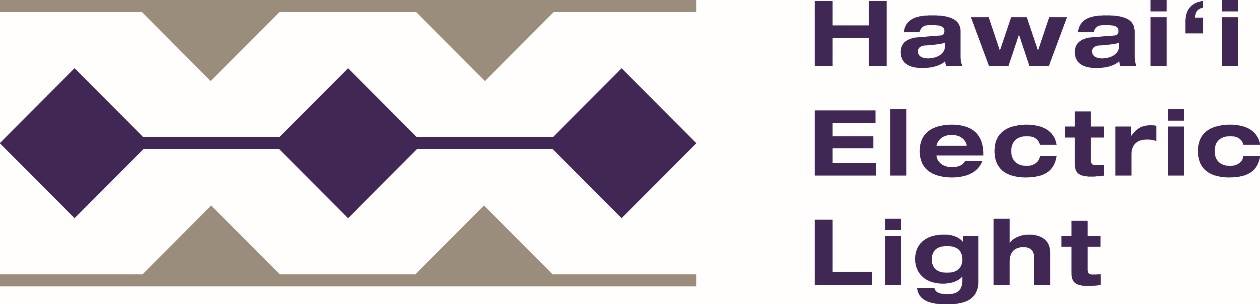 The information provided in this document can be used to assist Proposers in estimating costs and schedule of potential projects.Section 1 – Cost ResponsibilitiesFor the purposes of this RFP, the Company will be responsible for the costs of Company-Owned Interconnection Facilities (COIF), subject to any limitations, as described in Section 1.  The Company will not be responsible for any costs related to work deemed excessive and/or corrective in nature.  The information below will help to clarify the responsibilities of the Company and the Proposer for COIF.1.1 – DefinitionsBetterment – Any upgrading to a facility made solely for the benefit of and at the election of the Company and is not required by applicable laws, codes, Company Standards, and the interconnection requirements in accordance with Tariff Rule No. 19.Company –Hawai‘i Electric Light.Company-Owned Interconnection Facilities – The equipment and devices owned by Company that are required to permit an energy storage facility to operate in parallel with and deliver electric energy to Company’s system and provide reliable and safe operation of, and power quality on, Company’s system.Grid Connection Point – The point that the new interconnection facilities associated with the Proposer’s project interconnects to the Company’s existing electrical grid.Interconnection Agreement – The executed contract between the Company and Proposer (e.g., Power Purchase Agreement, Standard Interconnection Agreement, etc.).Point of Interconnection – The point of delivery of energy supplied by Proposer to Company, where the Facility owned by the Proposer interconnects with the facilities owned or to be owned by the Company.Proposer – The developer proposing an energy storage project in response to a Company RFP.1.2 – AbbreviationsADSS – All Dielectric Self-SupportingBESS – Battery Energy Storage SystemCOIF – Company-Owned Interconnection FacilitiesCSAT – Control System Acceptance TestCT – Current TransformerDFR – Digital Fault RecorderDTT – Direct Transfer TripFS – Facility StudyGCP – Grid Connection PointHVAC – Heating, Ventilation, and Air ConditioningIRS – Interconnection Requirements Study (includes both SIS and FS)NDA – Non-Disclosure AgreementOPGW- Optical Ground WirePOI – Point of InterconnectionPT – Potential TransformerRTU – Remote Terminal UnitSCADA – Supervisory Control and Data AcquisitionSIS – System Impact StudyUFLS – Under-Frequency Load Shed1.3 – Facilities At Proposer SiteProposer shall be responsible for obtaining all permitting and any land rights required that are not provided by Company.Except for costs agreed to be paid by Company under Item 3 below, Proposer shall be responsible for the design, procurement, and construction of all facilities at the BESS site.  This may include, but is not limited to:Civil infrastructure and site work (grading, trenching, manholes/handholes, conduits, cable trench, concrete pads/foundations, fencing, roadways/driveways, ground grid, lighting, etc.)Communications cabinets and infrastructure (poles/towers for antenna/microwave dish, equipment pads, conduits, foundations, HHs, AC power, grounding, etc.)Security systems/equipmentT&D infrastructure drawings showing the route of OH and UG lines and equipment locations at the project siteAny UG conduits for a T&D line extension that need to extend off the property should stubout at the property line for the Company to connect toCompany shall be responsible for costs related to the design, procurement, construction, and testing of electrical COIF at the project site.  This may include, but is not limited to:Equipment (circuit breakers, transformers, relays, switches, arresters, batteries, HVAC, RTU, DFR, DTT, meters, PTs, CTs, etc.)Pre-wired control equipment enclosure/cabinetCommunications equipmentElectrical work (bussing, wiring, lightning protection, fiber optic cable, etc.)1.4 – [Not Used]1.5 – Remote Substation FacilitiesCompany shall be responsible for all costs.  This may include, but is not limited to:BettermentSystem upgrades, changes, or replacement of existing facilities (e.g., breaker replacements, relay upgrade, transformer installs, Under-Frequency Load Shed (UFLS) settings, etc.)Site work associated with those system upgrades (grading, trenching, manholes/handholes, conduits, cable trench, concrete pads/foundations, fencing, roadways/driveways, ground grid, lighting, etc.)Substation structuresNew control equipment cabinet or existing enclosure expansionEquipment (circuit breakers, transformers, relays, switches, arresters, batteries, HVAC, DFR, DTT, meters, PTs, CTs, SCADA equipment, telecommunications routers, etc.)Electrical work (bussing, wiring, lightning protection, fiber optic cable, etc.)Telecommunications equipment1.6 – Line Extension from Grid Connection Point (GCP) To Proposer SiteCompany shall be responsible for the design, procurement, and construction of the line extension between the GCP and the Proposer site.  This may include, but is not limited to:Overhead electrical facilities (poles, conductor, insulators, crossarms, guy wires, etc.)Underground electrical facilities (cables, splices, terminations, grounding, transformers, switchgears, etc.)Civil/structural work (design, survey, grading, trenching, conduits, manholes/handholes, concrete pads, concrete pier foundations, pole hole excavation, etc.)Vegetation trimming and traffic controlBettermentProposer shall be responsible for obtaining all permitting and land rights.1.7 – T&D System UpgradesCompany shall be responsible for all costs related to system upgrades or changes required to accommodate the Proposer’s project (e.g., reconductoring or recircuiting of existing lines that do not have the required ampacity, re-fusing or re-programming of protective devices upstream of the GCP, etc.)1.8 – Company-Owned FiberIf Company-owned fiber is used to satisfy the communications requirements in the IRS, then the Company shall be responsible for all costs related to the design, procurement, construction, and testing of the ADSS fiber or OPGW from the nearest existing splice point to the Proposer site.  This may include, but is not limited to:Company fiber-optic cable (ADSS fiber cable or OPGW shieldwire) and associated equipment/hardware (splice boxes, innerduct, vibration dampers, etc.)Splicing and Testing of fiber strandsPole replacements and additional equipment if needed for additional capacityCivil/structural work outside of Proposer’s project site (design, survey, grading, trenching, conduits, manholes/handholes, concrete pads, concrete pier foundations, pole hole excavation, etc.)Vegetation trimming and traffic controlBettermentProposer shall be responsible for obtaining all permitting and land rights.1.9 – Telecommunication FacilitiesCompany shall be responsible for design, procurement, construction, and testing of Company-owned telecommunication facilities.  This may include, but is not limited to:Fiber cable to the “meet point” outside of Proposer’s facility and termination at Company’s nearest point of interconnection.Microwave radio or wireless radio equipment at the Proposer’s facility and at remote site(s) (e.g., microwave dish/equipment, waveguide, cables, antenna system, etc.).Telecommunication service equipment required to provide circuits to support various applications at the Proposer’s facility.Proposer shall be responsible for all costs related to the following:A telecommunication cabinet required to accommodate the telecommunication equipment at the Proposer’s facility.Telecommunication power at the Proposer’s facility (e.g., battery racks, banks, fuse panels, and associated power system equipment).Ordering and installing a 3rd party leased service at the site.  This may include, but is not limited to the initial cost to establish leased line(s) required for the project, monthly recurring leased cost of the service(s), and on-going maintenance of the service(s).Proposer shall be responsible for obtaining all permitting and land rights.1.10 – Control System Acceptance Test (CSAT)Proposer shall be responsible for all costs related to the CSAT, including all Company costs in support of the Proposer’s CSAT.Section 2 – Interconnection RequirementsSection 2 will provide information on the interconnection requirements and responsibilities.  2.1 – COIF RequirementsPlease see Attachment 1 for single-line diagram showing the interconnection requirements.  Proposers should do their own due diligence for costs to meet the technical requirements and bring the project to commercial operations.  Company costs will be the same for all proposed projects.Company will build COIF up to the switch on the Seller side of the demarcation shown on Attachment 1.  Proposer to build facilities to meet at that point.2.2 – Telecommunications RequirementsPlease refer to the RFP for functional requirements for the project.  Company will install a fiber-optic cable between Hawi Substation and the project site.  Proposer will need to provide/install a patch panel in a communications cabinet at the project site for Company to terminate the fiber cables.2.3 – Typical Security RequirementsSecurity requirements can vary based on many factors including, but not limited to, location, crime rate, environment, aspects of the surrounding area, terrain, accessibility, layout of the facility, etc.  The specific requirements for each facility will be subject to final review during the design and engineering phase.  Additional information, including the Company’s Physical Security Strategy, is available upon request after execution of an NDA with the Company.Proposer Responsibilities at Proposer FacilityThe Proposer shall be responsible to incorporate security components and systems for their facilities that consider the Security Guidelines for the Electricity Sector (CIP-014-2):  Physical Security, as published by the North American Electric Reliability Corporation (NERC) and that at a minimum, meet the requirements below.For Company-owned facilities within the Proposerʻs Facility, Company requires:Standard 8ft high security fence with 3-strand barbed wire V-top.Interior mounted 4ʻ high cattle fencing.All gates will be secured using a proprietary padlock system.Proposer-owned cabinets/enclosures housing Company equipment shall be secured with a lock provided by Company.Company requires 24/7 access to Company facilities within the Proposer facility.Section 3 – Typical Company Durations for Interconnection ProjectsThe tables below in Section 4 are to be used as a reference when developing an overall project schedule to assist Proposers in setting realistic durations and deadlines for critical milestones. These tables represent typical durations for the Company to complete the listed critical milestones that assist in moving the project through the IRS, Engineering, Procurement, and Construction phases. The durations below do not include time for Proposer to complete items they are responsible for. These high-level typical durations are for planning purposes only and is not intended to cover all project specific requirements.  Specific project details can increase or decrease these durations.  The detailed project schedule will be determined after the IRS is completed. MilestoneCompany-Build DurationNotesIRS PhaseIRS PhaseIRS PhaseModel Validation2-3 monthsMay increase depending on # of iterationsSystem Impact Study (SIS)150 calendar daysFollowing Model AcceptanceEngineering PhaseEngineering PhaseEngineering Phase30% Design & Review40 business days60% Design & Review50 business daysFollowing 30% Design acceptance.90% Design & Review50 business daysFollowing 60% Design acceptanceIssued for Construction (IFC) Design & Review30 business daysFollowing 90% Design acceptance.Procurement PhaseProcurement PhaseProcurement PhaseProcurement9 monthsProcurement of materials typically happens at 60% design completionConstruction PhaseConstruction PhaseConstruction PhaseConstruction10-12 monthsBased on scope/complexity of workAcceptance Testing30 business daysApproximately 3 weeks after construction completionCSAT30 business daysTo occur after commissioning of Proposer's Facility. Duration depends on Proposer's ability to meet the Performance Standards.NotesNotesNotesFor Company-Build projects, the Engineering Phase includes Company design & review of Company-Owned Interconnection Facilities (COIF) & reviews of Proposer-Owned Interconnection Facilities (SOIF) supporting/impacting COIF.For Company-Build projects, the Engineering Phase includes Company design & review of Company-Owned Interconnection Facilities (COIF) & reviews of Proposer-Owned Interconnection Facilities (SOIF) supporting/impacting COIF.For Company-Build projects, the Engineering Phase includes Company design & review of Company-Owned Interconnection Facilities (COIF) & reviews of Proposer-Owned Interconnection Facilities (SOIF) supporting/impacting COIF.